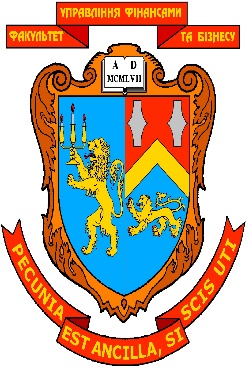 1. Нарахування заробітної плати відображається записом: Дт 661 Кт 301; Дт 301 Кт 661;Дт 23, 91,92,93 Кт 661.Дт 23,91,92, 94 Кт 662.2. Середньоденна заробітна для розрахунку страхових виплат  та оплати перших п’яти днів тимчасової непрацездатності  за рахунок коштів роботодавця обчислюється шляхом: Ділення нарахованої за розрахунковий період заробітної плати на кількість відпрацьованих робочих днів у розрахунковому періоді; Ділення нарахованої за розрахунковий період заробітної плати на кількість робочих днів у розрахунковому періоді; Ділення нарахованої за розрахунковий період заробітної плати на кількість календарних днів за  розрахунковий період.Правильної відповіді не запропоновано.3.  Нарахування дивідендів за рахунок прибутку відображається записом: Дт 671 Кт 441. Дт 443 Кт 671. Дт 671 Кт 443.Дт 441 Кт 672.4. Нарахування відсотків за одержаний кредит відображається в бухгалтерському обліку наступним записом: Дт 50 Кт 684. Дт 951 Кт 684. Дт 952 Кт 684.Дт 684 Кт 951.5. Заборгованість орендаря за об’єкт оренди відображається в обліку орендодавця: Дт 377 Кт 181. Дт 181 Кт 746.Дт 10 Кт 531.Дт 181Кт 742. 6. Ризики, пов’язані з орендованим об’єктом це: Очікування прибуткової діяльності протягом терміну експлуатації активу і прибутку від збільшення вартості активу або його продажу за залишковою вартістю.. Можливі збитки від простоїв обладнання або застосування застарілих технологій і відхилень від надходження внаслідок зміни економічних умов.Збитки від експлуатації обладнання.Правильної відповіді не запропоновано.7. Після закінчення договору фінансової оренди об’єкт оренди може: Викуповуватися. Повертатися власнику.Викуповуються або повертаються власнику.Правильної відповіді не запропоновано.8. Фінансова оренда це: Оренда, що передбачає передачу орендарю всіх ризиків та вигод, пов’язаних з правом користування та володіння активом. Угода, за якою орендар набуває права власності на одержаний в оренду об’єкт. Угода, за якою орендар набуває права користування необоротним активом за плату протягом погодженого з орендарем строку.Правильної відповіді не запропоновано.9. Неоплачений капітал це - : Різниця між зареєстрованою сумою статутного капіталу та фактично внесеною засновниками.  Заборгованість учасників по внесках до статутного капіталу. Різниця між зареєстрованою сумою статутного капіталу та фактично внесеною засновниками  або заборгованість учасників по внесках до статутного капіталу.Правильної відповіді не запропоновано.10. Власники привілейованих акцій мають переваги при розподілі ліквідаційної виручки перед: Власниками простих акцій. Кредиторами АТ . Власниками простих акцій. Кредиторами АТ та власниками простих акцій.Правильної відповіді не запропоновано.11. Збільшення статутного капіталу АТ може здійснюватися шляхом: Придбання основних засобів.  Емісії конвертованих облігацій. Збільшення номінальної вартості акцій.Одержання банківського кредиту.12. Збільшення додаткового капіталу в результаті дооцінки активів відображається в обліку:Дт 423 Кт 40.Дт 10,11,12 Кт 423.Дт  421 Кт 10,12,11.Правильної відповіді не запропоновано.13. Резервний капітал може використовуватись на такі основні цілі: Покриття збитків підприємства та непередбачуваних витрат, виплату дивіденді. Виплату відсотків за банківським кредитом.. нарахування допомоги з тимчасової втрати працездатності.Правильної відповіді не запропоновано.14.  Ведення бухгалтерського обліку статутного капіталу АТ починається з :Дня випуску акцій АТ.Дня реєстрації АТ в державному реєстрі суб’єктів підприємництва.Моменту внесення учасниками майна та коштів до статутного капіталу.Правильної відповіді не запропоновано.15.  Анулювання акцій, які раніше були викуплені за номіналом відображається в обліку: Дт 421 Кт 451. Дт 40 Кт 451. Дт 451 Кт 31.Дт 452 Кт 40.16. Збільшення статутного капіталу шляхом обміну власних облігацій на акції відображається в обліку:  Дт 52 Кт 40.  Дт 30,31 Кт 52.  Дт 443 Кт 40.  Дт 441 Кт 40. 17.Сплата кредиторам  нарахованих відсотків за облігаціями відображається в обліку записом: Дт 952 Кт 311. Дт 684 Кт 311. Дт 511 Кт 311.Дт 311 Кт 952.18. Утримання  податку з доходу фізичних осіб із нарахованої заробітної плати відображається записом: Дт 641 Кт 661; Дт 661 Кт 641;Дт 641 Кт 311.Дт 662 Кт 641.19. Які із перелічених надходжень не визнаються доходами: Сума ПДВ, АП та інших податків і  платежів, що підлягають перерахуванню до бюджету. Виручка від реалізації продукції, товарів, робіт та послуг.Сума одержаних авансів.Правильної відповіді не запропоновано20. Роялті це: Плата за використання грошових коштів, їх еквівалентів або сум, заборговані підприємству. Платежі за використання нематеріальних активів підприємства.Обидві відповіді правильні.Платежі за використання необоротних активів підприємств.21. Виплата дивідендів учасникам (засновникам) відображається записом: Дт 671 Кт 30. Дт 661 Кт 30. Дт 30  Кт 671.Дт 672 Кт 311.22. Анулювання акцій: Збільшує розмір статутного капіталу.  Зменшує розмір статутного капіталу. Не змінює розмір статутного капіталу.Правильної відповіді не запропоновано.23. На підставі наведеної інформації про розміщення акцій, визначити розмір емісійного доходу та проводку, якою він відображається:Номінальна вартість випущених акцій - 25000грн.Продажна вартість реалізованих акцій - 30000грн.Емісійний дохід підприємства складе:1500 грн. 55000 грн. 5000грн.Правильної відповіді не запропоновано.24. В Україні розмір статутного капіталу АТ не може бути меншим : 1250 мінімальних заробітних плат.  1250 грн.  1000 прожиткових мінімумів.Правильної відповіді не запропоновано.25. Облігації можуть реалізуватися :За номінальною вартістю.З премією та дисконтом . За номінальною вартістю, з премією та дисконтом.Правильної відповіді не запропоновано.26. Теперішня вартість довгострокових зобов’язань це: Дисконтована сума майбутніх платежів, що, як очікується, буде потрібна для погашення зобов’язань у процесі звичайної діяльності підприємства. Сума майбутніх платежів, що, як очікується, буде потрібна для погашення зобов’язань у процесі звичайної діяльності підприємства. Різниця між реальною та номінальною вартістю.Правильної відповіді не запропоновано.27. Нарахування відсотків по виданому довгостроковому векселю відображається записом: Дт 951 Кт 684. Дт 952 Кт 684. Дт 951 Кт 51.Дт 372 Кт 732.28. Джерелом для нарахування відсотків за облігаціями може бути: Нерозподілений прибуток; Прибуток та резервний капітал; Витрати підприємства. Правильної відповіді не запропоновано.29. В кінці звітного періоду, нараховані відсотки за банківський  кредит списуються  бухгалтерським проведенням:  Дт 792 Кт 951 Дт 792 Кт 952. Дт 951 Кт 792.Дт 792 Кт 732.30.Сплата кредиторам  нарахованих відсотків за векселем відображається в обліку записом:  Дт 952 Кт 311.  Дт 684 Кт 311. Дт 511 Кт 311. Дт 372 Кт 311. 31. Переведення частини довгострокової заборгованості по банківській позиці у поточну відображається записом: Дт 61 Кт 51. Дт 50 Кт 61. Дт 61 Кт 50.Дт 60 Кт 61.32. Видача довгострокового векселя підрядникам відображається записом: Дт 631 Кт 51. Дт 51 Кт 631. Дт 631 Кт 621.Дт 361 Кт 341.33. Дохід відповідно до НП(С)БО  15  відображається в бухгалтерському обліку: В сумі справедливої вартості; В сумі первісної вартості; Договірної вартості.В сумі ринкової вартості.34. Доходи і витрати відображаються в бухгалтерському обліку згідно з принципом:Нарахування і відповідності доходів і витрат.Нарахування.Доходів та витрат.Правильної відповіді не запропоновано.35. Фінансова діяльність пов’язана із:Залученням коштів шляхом випуску акцій та облігацій, одержання кредитів, збільшення власного капіталу.Реалізацією продукції, робіт, товарів, послуг.Вкладенням грошових коштів у придбання основних засобів, нематеріальних активів та інших довгострокових активів.Правильної відповіді не запропоновано.36. Списання відсотків за кредит на фінансові результати відображається записом: Дт 792 Кт 951. Дт 792  Кт 952. Дт 951 Кт 791.Дт 732 Кт 792.37. Попередня оплата постачальникам за сировину до складу витрат підприємства та Звіту про фінансові результати : Включається. Не включається.Не визнається витратами та не включається до складу звіту про фінансові результати.Правильної відповіді не запропоновано.38.  Підприємство  видало 01.08.2018р. відсотковий вексель на суму 5000 грн. з погашенням 01.05.2019р. під 12% річних. За 2018 рік сума нарахованих відсотків складе:450 грн.600 грн.300 грн.250 грн.39. Податок з доходів фізичних осіб із зарплати за сумісництвом у поточному році нараховується у розмірі:18%; За прогресивною шкалою оподаткування.15%.18% з врахуванням податкової соціальної пільги.40. Розмір допомоги з тимчасової непрацездатності  залежить від: Заробітної плати працівника. Заробітної плати працівника та кількості днів непрацездатності.Заробітної плати працівника, кількості днів непрацездатності та загального трудового стажу. Правильної відповіді не запропоновано.41. Нараховані відсотки по довгостроковому векселю виданому включаються:До складу фінансових витрат підприємства.Адміністративних витрат.Інших  витрати операційної діяльності.Інших витрат підприємства.42. Видача довгострокового векселя постачальнику відображається бухгалтерським записом: Дт 36 Кт 51. Дт 34 Кт 36. Дт 63 Кт 51.Дт 63 Кт 34.43. Утримання військового збору із заробітної плати відображається записом:Дт 661 Кт 642.Дт 23, 91,92,93 Кт 651.Дт 651 Кт 311.Правильної відповіді не запропоновано.44. Розмір допомоги з тимчасової непрацездатності  залежить від:Заробітної плати працівника.Заробітної плати працівника та кількості днів непрацездатності.Заробітної плати працівника, кількості днів непрацездатності та страхового  стажу. Страхового  стажу. 45. Допомога з тимчасової непрацездатності  у перші п’ять днів нараховується працівнику за рахунок коштів: Роботодавця. Фонду соціального страхування. Резервного фонду. Прибутку підприємства.46. До коригуючих показників власного капіталу відносяться: Додатковий капітал та резервний капітал. Вилучений та неоплачений капітал. Неоплачений капітал та нерозподілений прибуток. Статутний та пайовий капітал.47. Після проведення установчих зборів та реєстрації випуску акцій та статуту товариства, отримані від учасників активи відображаються в обліку записом: Дт 10, 12, 20, 35  Кт 46; Дт 10,12, 20, 35  Кт 40; Дт 46  Кт 40.Дт  46 Кт 10, 12, 20, 35. 48. Джерелом для нарахування дивідендів по привілейованих акціях є: Нерозподілений прибуток. Нерозподілений прибуток та резервний капітал. Резервний капітал.Чистий прибуток.49. Відсотки за  випущеними облігаціями виплачуються за рахунок: Нерозподіленого прибутку. Витрат підприємства, що вираховуються з доходів при визначенні  оподаткованого прибутку. Резервного капіталу.Додаткового капіталу.50. Які із перелічених статей доходів не відносяться до інших операційних доходів?Дохід від участі в капіталі.Дохід від реалізації готової продукції, товарів, робіт послуг.Дохід  від надзвичайних подій.Усі відповіді правильні.51. Списання в кінці звітного періоду загальновиробничих витрат відображається записом:Дт 791 Кт 91.Дт 23,90 Кт 91.Дт 91 Кт 791.Дт  91Кт 90,23.52. Списання адміністративних витрат в кінці звітного періоду відображається записом: Дт 23 Кт 91. Дт 791 Кт 93. Дт 791 Кт 92.Дт 92 Кт 791. 53. Економічна вигода відповідно до НП(С)БО це: Можливість одержання підприємством активів, використання яких як очікується, призведе до одержання грошових коштів. Потенційна можливість одержання підприємством грошових коштів від використання активів.Здатність підприємства одержувати прибуток від фінансової діяльності підприємства.Правильної відповіді не запропоновано.54. Згідно з НП(С)БО 16 “Витрати” витрати це: Зменшення економічних вигод або збільшення зобов’язань. Збільшення економічних вигод або зменшення зобов’язань.Зменшення економічних вигод  у вигляді вибуття активів або збільшення зобов’язань, що призводить до зменшення власного капіталу підприємства.Правильної відповіді не запропоновано.55. Проведені  нарахування до фондів соціального страхування з фонду оплати праці працівників соціально-культурної сфери: Дт 92 Кт 65. Дт 94 Кт 65. Дт 65 Кт 94.Дт 949  Кт 65. 56. Нарахування відсотків за короткостроковим векселем виданим відображається записом: Дт 952 Кт 684; Дт 951 Кт 684; Дт 373 Кт 732.Дт 952 Кт 62.57. Видача короткострокового векселя підрядникам відображається записом: Дт 62 Кт 31; Дт 31 Кт 34; Дт 63 Кт 62.Дт  62 Кт 63.58. Підставою для нарахування заробітної плати працівникам – погодинникам є наступний  документ:Наказ на зарахування на відповідну посаду;Наряд на виконані роботи;Табель обліку робочого часу.Авансовий звіт.59. Для одержання кредиту підприємство повинно подати в банк наступні документи: Картку із взірцями підписів та відбитком печатки, заяву, копію статуту. Заяву, лист чи клопотання із зазначенням в них: суми кредиту, мети одержання, форми забезпечення, строків погашення. Картку із взірцями підписів та відбитком печатки, заяву, копії установчих документів з відміткою податкової адміністрації про взяття на податковий облік, довідку про реєстрацію в Пенсійному фонді.Правильної відповіді не запропоновано.60. Сальдо рахунку 50 “Довгострокові позики” на кінець звітного періоду показує: Заборгованість підприємства банку по одержаній позиці. Заборгованість банку перед підприємством по позиці. Заборгованість підприємства банку по одержаній позиці та відсотках.Правильної відповіді не запропоновано.61. Відповідно до НП(С)БО  зобов’язання це: Заборгованість підприємства, яка виникла внаслідок минулих подій і погашення якої як очікується призведе до зменшення економічних вигод; Заборгованість підприємства, яка виникла внаслідок минулих подій і погашення якої як очікується призведе до зменшення ресурсів підприємства, що втілюють в собі економічні вигоди.Заборгованість підприємства різним кредиторам. Правильної відповіді не запропоновано.62. Зарахування довгострокового банківського кредиту на поточний рахунок підприємства відображається записом: Дт 33 Кт 50. Дт 311 Кт 51. Дт 311 Кт 50.Дт 50 Кт 313. 63.  Першого липня підприємством був виданий постачальнику 13% вексель номінальною вартістю 10000грн. строком на один рік. 31 грудня в Балансі підприємства слід відобразити зобов’язання за нарахованими відсотками в сумі, грн.:541,7 грн. 3750 грн.13000 грн.6499 грн.64. На підставі наведеної інформації про розміщення акцій, визначити розмір емісійного доходу та проводку, якою він відображається:Номінальна вартість випущених акцій – 25000 грн.Продажна вартість реалізованих акцій – 30000 грн.Емісійний дохід підприємства складе:1500 грн.55000 грн. 5000 грн.Правильної відповіді не запропоновано65. 1 січня 2023 р. підприємством був виданий постачальнику 12% вексель номінальною вартістю 20000 грн. строком на два роки.  Відсотки сплачуються в кінці кожного року рівними долями. 31 грудня 2023 р. в Балансі підприємства слід відобразити зобов’язання за нарахованими відсотками в сумі, грн.: 1000. 1200. 2400.Правильної відповіді не запропоновано.66.  Якщо виручка від реалізації товарів – 15000 грн., у т. ч. ПДВ, то сума чистого доходу від реалізації товарів складе:17500 грн.. 3000 грн. 12500 грн. 18000 грн.67. Підприємство здійснило внесок до статутного капіталу ТзОВ у розмірі 30%. Розмір статутного капіталу ТзОВ – 730000 грн. За звітний період ТзОВ отримало чисті збитки у сумі 20000 грн. Інвестор зазнає збитки від участі в капіталі у сумі:219000 грн.6000 грн.20000 грн..600000 грн.68. Якщо дохід від реалізації продукції – 18000 грн., в т.ч. ПДВ.., акцизний податок –2000грн, собівартість реалізованої продукції – 10000 грн. чистий дохід ( виручка) від реалізації готової продукції складе: 3000 грн. 6000 грн.1000 грн.8000 грн.69. Підприємство здійснило наступні господарські операції за звітний період:Відвантажило товари покупцю А – 10000 грн., ПДВ-200грн., без попередньої оплати.Собівартість товарів – 6000 грн.Одержано авансовий платіж від покупця Б – 20000 грн., ПДВ – 4000 грн.Перераховано постачальнику С заборгованість за одержані в минулому періоді товари – 15000грн.,  ПДВ-3000 грн.Валовий дохід від реалізації товарів за звітний період складе: 4000 грн. 30000 грн. 15000 грн. 6000 грн.70. На підставі наведеного переліку статей визначити суму операційних витрат звітного періоду:Адміністративні витрати – 2000 грн.Витрати на збут –1500 грн.Відсотки за кредит – 500 грн.Втрати від стихійного лиха – 3000 грн.Собівартість реалізації – 2000 грн.Сума витрат складе: 14000 грн. 7000 грн. 7500 грн.5500 грн.71.  Фірма  видала 1.10.2023 р. відсотковий вексель на суму 40000 грн. з погашенням 01.04.2023 р. під 15% річних. За 2023 рік сума нарахованих відсотків складе:4500 грн.6000 грн.3000 грн.1500 грн.72. У складі оборотних активів підприємства знаходяться депозитні сертифікати на суму 10000 грн., за якими за 2 місяці звітного періоду нарахований дохід за ставкою 16% річних. Яку суму доходу буде відображено у звітному періоді і якою бухгалтерською проводкою відображається нарахований дохід ? 1600 грн. 133 грн. 267 грн.3200 грн.73.Якщо страховий стаж працівника становить 6 років допомога з тимчасової непрацездатності нараховується у розмірі: 100%. 70%. 60%.50%.74. Підприємство 1 січня придбало автомобіль за 30000 грн. і визначило термін його корисного використання 7 років, а ліквідаційну вартість – 2000 грн. Для нарахування амортизації встановлено прямолінійний метод. 31 грудня поточного року  залишкова вартість автомобіля складе:16500 грн.26000 грн.4285 грн.4000 грн.75. Фонд оплати праці загальновиробничого персоналу підприємства склав 156000грн. Нарахування внесків до Пенсійного фонду складуть:1. 51792 грн.2. 49920 грн.3. 49608 грн.4. 34320 грн.76. Фінансовий результат від звичайної діяльності підприємства за звітний період склав 976000 грн. Сума податку на прибуток за звітний період складе:1. 292800 грн.2. 244000 грн.3. 146400 грн.4. 195200 грн.77. Якщо працівник відпрацював на підприємстві календарний рік і дохід за розрахунковий період склав 122500 грн., то сума відпускних працівника, відповідно до чинного законодавства України, складе:1. 8054,8 грн.2. 346,0 грн.3. 8305,1 грн.4.Правильної відповіді не запропоновано.78. Підприємство реалізувало 2000 акції власної емісії за ринковою ціною 15 грн. за акцію. Номінальна вартість однієї акції 9 грн.. Сума  емісійного доходу підприємства складе:1. 12000 грн.2. 30000 грн.3. 18000 грн.4.  6000 грн.79. Розмір зареєстрованого статутного капіталу АТ склав 900000 грн.. Сума резервного капіталу підприємства повинна дорівнювати не менше: 1. 45000 грн.2. 225000 грн.3. 1250 грн.4. 643750 грн.80. Якщо підприємство отримало чистий прибуток за звітний період у сумі 750000 грн., то відрахування до резервного капіталу складе:  1. 150000 грн.2. 375000 грн.3. 37500 грн.4. 187500 грн.81. Якщо вартість переданого на 3 роки об’єкта оренди складає 600000 грн., відсоткова ставка - 13% річних, місячна орендна плата складе:1. 780 грн.2. 600 грн.3. 650 грн.4.200000 грн.                     82. Якщо ануїтет - 3,22, СВМЛП – 60,0 грн., МОП складуть:18,63 грн. 56,78 грн.. 193,2 грн.63,22 грн.83. Мінімальні орендні платежі – 1200 грн., фінансовий дохід – 300 грн., орендна плата за об’єкт складе:900 грн. .1500 грн.4,00. 1000 грн.